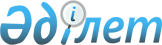 Бесқарағай аудандық мәслихатының шешімдерінің күші жойылды деп тану туралыШығыс Қазақстан облысы Бесқарағай аудандық мәслихатының 2016 жылғы 08 маусымдағы № 3/3-VI шешімі       РҚАО-ның ескертпесі.

      Құжаттың мәтінінде түпнұсқаның пунктуациясы мен орфографиясы сақталған.

      "Құқықтық актілер туралы" 2016 жылғы 6 сәуірдегі Қазақстан Республикасы Заңының 27-бабына  сәйкес, Бесқарағай аудандық мәслихаты ШЕШТІ:

      1. Бесқарағай аудандық мәслихатының келесі шешімдерінің күші жойылды деп танылсын:

      1) "Бесқарағай аудандық мәслихатының регламентiн бекiту туралы" 2014 жылғы 31 наурыздағы № 20/6-V  (нормативтік құқықтық актілерді мемлекеттік тіркеу Тізілімінде 3309 нөмірімен тіркелген, "Бесқарағай тынысы" газетінің 2014 жылғы 11, 18 маусымда № 48, 50 сандарында жарияланған);

      2) "Бесқарағай аудандық мәслихатының регламентiн бекiту туралы" Бесқарағай аудандық мәслихатының 2014 жылғы 31 наурыздағы № 20/6-V шешіміне өзгеріс енгізу туралы" 2015 жылғы 19 қазандағы № 36/15-V  (нормативтік құқықтық актілерді мемлекеттік тіркеу Тізілімінде 4217 нөмірімен тіркелген, "Бесқарағай тынысы" газетінің 2015 жылғы 25 қарашада № 95 санында жарияланған).

      2. Осы шешім қабылданған күнінен бастап қолданысқа енгізіледі.


					© 2012. Қазақстан Республикасы Әділет министрлігінің «Қазақстан Республикасының Заңнама және құқықтық ақпарат институты» ШЖҚ РМК
				
      Сессия төрағасы

С. ЕЛЕМЕСОВ 

      Бесқарағай аудандық 

      мәслихатының хатшысы

Қ. САДЫҚОВ 
